< Project Title>Project report submitted in partial fulfillment of the Requirements for the Award of the Degree of BACHELOR OF TECHNOLOGYInCOMPUTER SCIENCE AND ENGINEERINGBy< Student’s Names with Reg. Nos>Under the Guidance of<Guide Name> 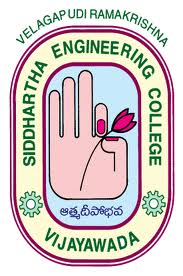 DEPARTMENT OF COMPUTER SCIENCE AND ENGINEERINGV.R SIDDHARTHA ENGINEERING COLLEGEAutonomous and Approved by AICTE- Twice Accredited by NBA Affiliated to Jawaharlal Nehru Technological University, KakinadaVijayawada-520 0072015< Project Title>Project report submitted in partial fulfillment of the Requirements for the Award of the Degree of BACHELOR OF TECHNOLOGYInCOMPUTER SCIENCE AND ENGINEERINGBy< Student’s Names with Reg. Nos>Under the Guidance of<Guide Name> DEPARTMENT OF COMPUTER SCIENCE AND ENGINEERINGV.R SIDDHARTHA ENGINEERING COLLEGEAutonomous and Approved by AICTE- Twice Accredited by NBA Affiliated to Jawaharlal Nehru Technological University, KakinadaVijayawada-520 0072015V.R.SIDDHARTHA ENGINEERING COLLEGE (AUTONOMOUS)DEPARTMENT OF COMPUTER SCIENCE AND ENGINEERING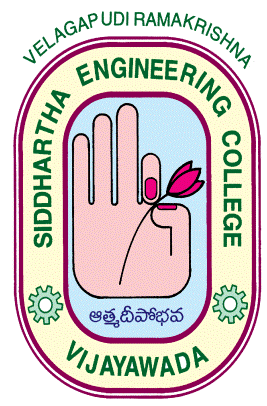 CERTIFICATEThis is to certify that the project report entitled YOUR PROJECT TITLE being submitted byName1            Rollno1Name2            Rollno2Name3            Rollono3Name4            Rollno 4in partial fulfillment for the award of the Degree of Bachelor of Technology in Computer Science and Engineering to the Jawaharlal Nehru Technological University, Kakinada is a record of bonafied work carried out  under my guidance and supervision.DECLARATIONI hereby declare that the dissertation entitled < Project Title>  submitted for the B.Tech Degree is my original work and the dissertation  has  not  formed  the  basis  for  the  award  of  any  degree,  associateship,  fellowship or any other similar titles.Place: Vijayawada					                     <Student Name>Date:                                               				         <Reg No:>Fifth PageThe sixth page may include the AcknowledgementSixth PageThe seventh page should contain an abstract of the Project. The candidate may emphasize here his contributions.Seventh and Eight PageIn this page, a table of contents, list of tables, list of figures, and photographs and notation must be provided. Important Note:All the above pages are to be numbered in Roman numerals of lower case.  Ex. i,ii,iii,iv,… The document pages must be numbered using numbers i.e. 1,2,3……Arrangement of Chapters depending upon the projectThe following is suggested format for arranging the project report matter into various chapters:IntroductionThis chapter must describe introduction, Problem statement, scope and objective of your project. Literature Survey/Existing SystemSoftware Requirement AnalysisFunctional requirements definitions Nonfunctional requirements definitions       4. Software DesignThe design part must include the following itemsDFDs in case of Database projectsUML diagrams. This UML diagrams must include the following	Class Diagrams	Interaction diagrams-Sequence and Collaboration diagrams	Object Diagrams	Usecase diagramsControl Flow diagramsDatabase DesignFor database projects, the report must include the following items.E-R DiagramsProposed SystemDefine the modules and their functionalitiesCoding Consist of coding or code outline for various filesExplain each class with functionality and methods with input and output parameters.For Database projects, the report consisting of Tables – explaining all fields and their data typesStored procedures (PL/SQL)     7. Testing Various test cases (two or three) for black box and white box testing     8. Output Screens / ResultsShould include all user interfaces and output screens.    9. Conclusion and Further Work   11. References    12. Appendices (if any).Arrangement of Paragraph in a Chapter:Each paragraph in a chapter should be properly numbered for example, 2.1, 2.2 etc., where first digit represents the Chapter Number and second digit the paragrahph number. There is no need to indicate the number for the first paragraph in a chapter.Sub-paragraphs, if any indicated as 1.1.1, 1.1.2 etc. i.e. first digit representing the chapter, the second representing the paragraph and third representing the sub-paragraph.Don’t underline the headings or subheadings or side heading. Instead use the bold letters.Photographs/Figures and TablesThe figures, photographs and tables occuring in a chapter may be serially numbered as Fig. 1.1, 1.2 etc., where the first digit represents the chapter, the second digit represents Figure number.The photographs may be represented as Photo 1.1, 1.2 etc., the first digit representing chapter and the second digit represents Photograph number.The tables may be represented as Table 1.1, 1.2 etc., the first digit representing chapter and the second digit represents table number.GraphsThe graph should clearyly indicate the points, which are used for drawing the curve or curves. All the letters in the graphs should be written with stencils.References:The following format used for writing the References.Author Name, “Title of the book or paper”, Publisher name, Volume, year.Example: Berry, Jason, Jonathan Foose, and Tad Jones. “Up from the Cradle of Jazz: New Orleans Music Since World War II”, Athens: U of Georgia P, 1986.(An article in a journal) Booth, Wayne C. "Kenneth Burke's Way of Knowing." Critical Inquiry, 1-22, 1974.<Guide Name>	                   			                                    Designation                Dr. D. RAJESWARA RAO M.Tech, Ph.DHead of the Department 